IMportant InfoMr. Smith and Mrs. Del Toro split 6th period homeroom in 17-611.Mrs. McLeod and Ms. Chacon split 5th period homeroom in 17-603. Ms. Smith starts on August 26th.The schedule change form has been deactivated – if a student wants a schedule change, they will have to meet with their counselor to see if it is possible.If you don’t know which one of us to ask a question to, you can email PHSguidance@pasco.k12.fl.usWhat’s Coming Up First Trauma Informed Care Meeting – August 28thNight School (Early September) Spring Dual Enrollment Registration (2nd Quarter)Meet your Student Support Staff!Gricelda Chacon – Cambridge Counselor – mchacon@pasco.k12.fl.usAymara Del Toro – Spanish Counselor – adeltoro@pasco.k12.fl.usAlicen McLeod – 9th grade Counselor – amcleod@pasco.k12.fl.usAmanda Smith (starts 8/26) – 10th grade Counselor, 12th grade last name A-L – TBABrian Smith – 11th grade Counselor, 12th grade last name M-Z – bhsmith@pasco.k12.fl.usJill Benke – School Counselor Secretary – jbenke@pasco.k12.fl.usMignon Edwards – Career Specialist – mjedward@pasco.k12.fl.us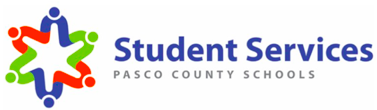 Cassandra Gonzalez – Full Time Social Worker – ckgonzal@pasco.k12.fl.usMelba Hoover – Part Time Social Worker – mhoover@pasco.k12.fl.usChristina Leon – School Psychologist – cleon@pasco.k12.fl.usMargaret Polk – School Nurse – mpolk@pasco.k12.fl.usCraig Lennard – ESE Department Head – rlennard@pasco.k12.fl.usDanielle Couture – Behavior Specialist SPB Unit – dcouture@pasco.k12.fl.usAmanda Hughes – Social Worker SPB Unit – ashughes@pasco.k12.fl.usLauren Fricke – Speech Language Pathologist – lfricke@pasco.k12.fl.us